Citoyen mystère numéro 4 : Pablo Picassofiches indices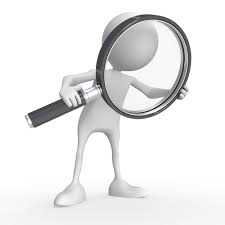 Indice numéro 1 :Il est un peintre espagnol.  Indice numéro 2 : Il passa la plus grande partie de sa vie en France.Indice numéro 3 :Il est à l'origine du mouvement cubiste. Indice numéro 4 :Il a peint des tableaux très célèbres tels que "Les demoisellesd'Avignon" et "Guernica".